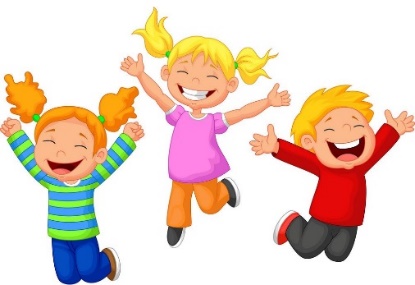 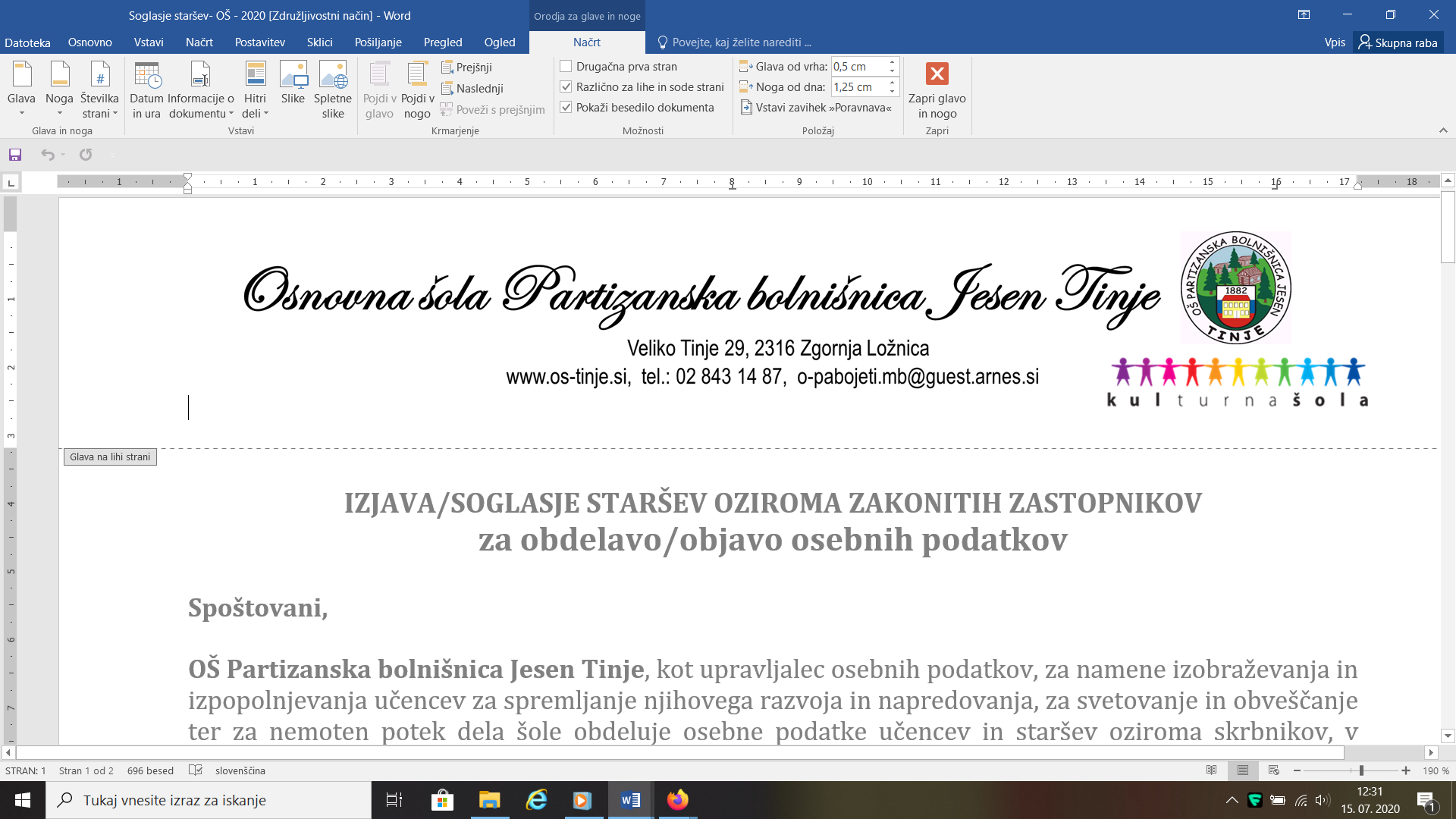 Spoštovani starši, učenke in učenci!Dočakali smo sproščanje ukrepov in vsi se že veselimo ponovnega izobraževanja v prostorih šole za vse učence in učenke.
Od ponedeljka, 22. 2. 2021, bomo pouk izvajali po PRILAGOJENEM MODELU B, ob spoštovanju ukrepov za ohranjanje zdravja.Delo v šoli bo organizirano v skladu s priporočili NIJZ, saj si vsi želimo, da bo prihod učencev nazaj v šolo ter bivanje v šoli, za vse varno in prijetno.Še vedno velja: v šolo naj pridejo samo zdravi otroci. Če otrok zboli, naj ostane doma. S tem bomo zmanjšali tveganje za širjenje bolezni. Priporočamo, da za varen prihod in odhod iz šole (prevoz), v čim večji meri poskrbite starši sami in s tem zmanjšate možnost dodatnega združevanja učencev in za okužbo tveganih stikov. Starejše učence in učenke pa spodbudite k dejavnemu prihodu in odhodu domov (peš). Šolski prevozi so organizirani po ustaljenem voznem redu. Učenci si morajo pred vstopom na avtobus ali kombi razkužiti roke in ves čas prevoza nositi zaščitno masko.Ob prihodu v šolo si učenci razkužijo roke – (avtomatski dozirniki – NOVO), v garderobi se preobujejo v copate, garderobo pa zapustijo v najkrajšem možnem času. Če je le mogoče, starši v šolo ne vstopajte.  Učenci morajo ob prihodu v šolo, odhodu iz šole in vsakem gibanju po šoli izven matične učilnice nositi zaščitne maske. Prav tako so maske obvezne pri pouku izbirnih predmetov in neobveznih izbirnih predmetov, saj bodo učenci vključeni v manjše heterogene skupine iz različnih oddelkov.  Učenci naj v šolo redno prinašajo vse šolske potrebščine po ustaljenem urniku, saj si jih ne smejo posojati med seboj. Naj ne pozabijo na ključe garderobnih omaric. S seboj naj imajo tudi dodatna oblačila (topla jopa, flis), saj moramo učilnice skladno z navodili redno in temeljito prezračevati. Za učence 1. razreda bo jutranje varstvo še naprej organizirano od 6.45. Učenci ostalih razredov bodo v spremstvu dežurnega učitelja na pouk počakali v svoji matični učilnici. Tudi, če je 1. uro na urniku ŠPORT! Podaljšano bivanje bo organizirano v homogenih skupinah »mehurčki« (kombinirani oddelek 1. in 2. razred v učilnici 1. razreda, kombiniran oddelek 3. in 4. razred v učilnici 3. razreda., 5. razred v učilnici 5. razreda oz. glede na urnik. Varstvo vozačev za učence od 6. do 9. razreda bo potekalo v ločenih skupinah, glede na urnik objavljen na oglasni deski razredov.  Prosimo vas, da razmislite o potrebah jutranjega varstva, podaljšanega bivanja in varstva vozačev. Priporoča se, da šola podaljšano bivanje ter varstvo vozačev organizira le za tiste učence in učenke, ki to nujno potrebujejo. Daljši čas druženja in bivanja v šoli pomeni tudi večjo možnost za morebitni prenos okužbe. Glede PREHRANE bomo upoštevali, da bo vaš otrok koristil vse obroke prehrane, na katere je bil naročen že pred počitnicami oz. pred zaprtjem šole. V primeru, da vaš otrok v šoli ne bo imel zajtrka ali kosila, morate obrok odjaviti.Komunikacija z učitelji naj še naprej poteka preko telefona, elektronske pošte ali spletne učilnice. Kljub vsem omejitvam in navodilom, bomo poskrbeli, da se bodo učenci v šoli dobro počutili, predvsem pa bomo naredili vse, kar je v naši moči, da vsi ostanemo zdravi. S spoštovanjem,                                                                                                Alojzija Mušič, v. d. ravnatelja